Bij een groepsapp: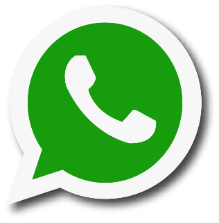 1.Bij een groepsapp:Bij een groepsapp:2.Bij een groepsapp:Bij een groepsapp:3.Bij een bericht op Facebook: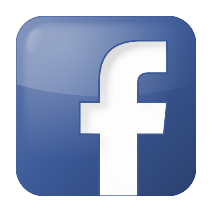 1.Bij een bericht op Facebook:Bij een bericht op Facebook:2.Bij een bericht op Facebook:Bij een bericht op Facebook:3.Bij een mail aan je docent: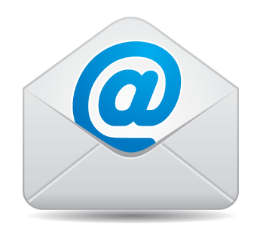 1.Bij een mail aan je docent:Bij een mail aan je docent:2.Bij een mail aan je docent:Bij een mail aan je docent:3.Bij een mail aan je docent: